Základní škola KUNRATICE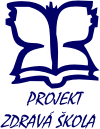 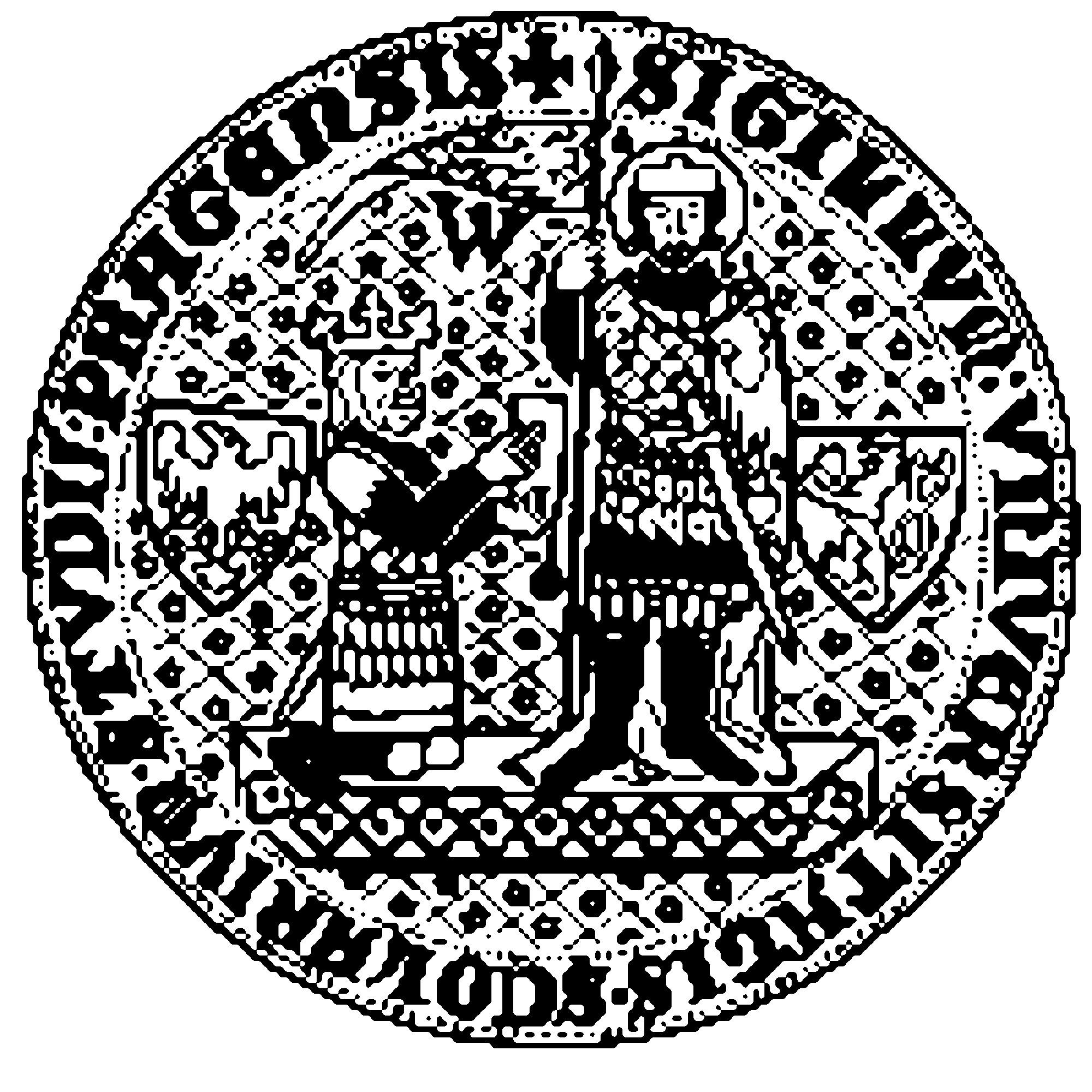 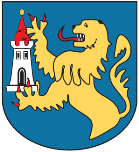 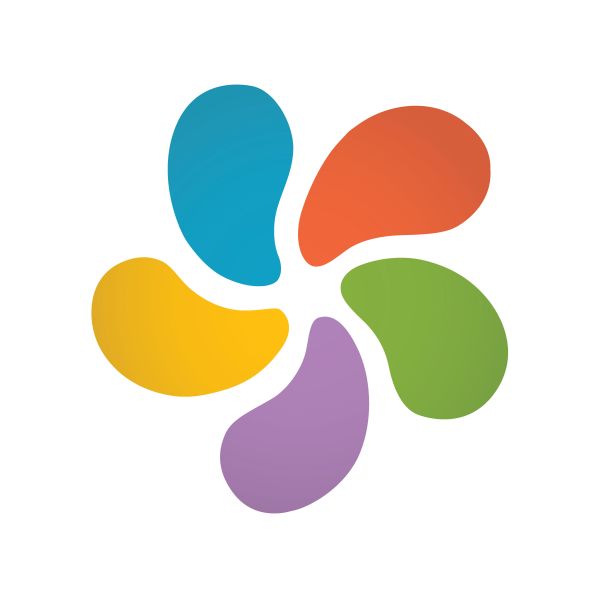 Fakultní škola Univerzity Karlovy v Praze, Pedagogické fakultyPředškolní 420, 148 00 Praha 4 KunraticeIng. Bc. Vít Beran, ředitel školyTel.: 261097211 - 2, mobil: 724370813, e-mail: vit.beran@zskunratice.cz, http://www.zskunratice.cz                                                                      MČ Praha KunraticeZDRAVOTNÍ PROHLÁŠENÍ ZÁKONNÝCH ZÁSTUPCŮProhlašuji, že mé dítě (jméno a příjmení)...................................................................., navštěvující třídu .........,rodné číslo:  .  .  .  .  .  .  /  .  .  .  ., zdravotní pojišťovna:  ................ je způsobilé v termínu od  ……………..do ……………………se zúčastnit …………………….. pořádaného ZŠ Kunratice v ……………………………... Prohlašuji ve smyslu § 9 odst. 1, zákona č. 258/2000 Sb. o ochraně veřejného zdraví v platném znění, že ošetřující lékař nenařídil výše jmenovanému dítěti, které je v mé péči, změnu režimu, dítě nejeví známky akutního onemocnění a krajský hygienik ani ošetřující lékař mu nenařídil karanténní opatření. Není mi též známo, že by v posledních 14 dnech před odjezdem, dítě přišlo do styku s osobami nemocnými infekčním onemocněním nebo podezřelými z nákazy. Jsem si vědom/a právních následků, které by mne postihly, kdyby toto mé prohlášení bylo nepravdivé.Další Vaše upozornění k aktuálnímu zdravotnímu stavu dítěte:Charakter pobytové akce vyžaduje, aby zákonní zástupci dítěte uvedli případné závažné skutečnosti o zdravotním stavu, který vyžaduje mimořádnou pozornost (např.: epilepsie, alergie, zdravotní omezení, užívání léků a podobně). Léky s návodem k užívání a kopii zdravotního průkazu /u pobytových akcí v zahraničí originál zdravotního průkazu / dejte dětem s sebou v označené obálce. V Praze dne: den odjezdupodpis zákonných zástupců:…………....................................................Základní škola KUNRATICEFakultní škola Univerzity Karlovy v Praze, Pedagogické fakultyPředškolní 420, 148 00 Praha 4 KunraticeIng. Bc. Vít Beran, ředitel školyTel.: 261097211 - 2, mobil: 724370813, e-mail: vit.beran@zskunratice.cz, http://www.zskunratice.cz                                                                      MČ Praha KunraticeOdevzdat v den zahájení akce!PROHLÁŠENÍ ZÁKONNÝCH ZÁSTUPCŮ – vypsat název akceDítě (jméno a příjmení)   ............................................................................................................., navštěvující třídu ...........,si po návratu vyzvednu osobně / vyzvedne jej (jméno a příjmení) ...................................................................................., který / která je k dítěti ve vztahu ...........................................................................................................................................Organizace akceProhlašuji, že jsem byli/ byla seznámen / seznámena s organizačním zajištěním akce a toto jsem potvrdil / potvrdila odevzdáním vyplněné přihlášky a současně beru na vědomí Poučení, které jsem já / naše dítě dostal / dostalo před zahájením akce. Odpovědnost za způsobené škodyProhlašuji, že beru na vědomí odpovědnost za škody, které způsobí moje dítě v době trvání pobytové akce / výletu na vybavení rekreačního zařízení, vybavení autobusu, materiálního vybavení školy nebo dalších účastníků akce. V případě finančních nákladů na opravu poškozeného zařízení / vybavení se zavazuji tuto škodu uhradit.Volný pohyb dětíSouhlasím s volným pohybem svého dítěte na omezeném místě po omezenou dobu (například hry, soutěže, bojovky, rozchody a podobně). Sportovní vyžitíSouhlasím s účastí mého dítěte na následujících sportovních aktivitách, míčové hry, orientační běh, lanové dráhy atd. Používání mobilního telefonuProhlašuji, že beru na vědomí pravidla pro používání mobilního telefonu. Mobilní telefon žáka bude po dobu konání kurzu uložen u vedoucího kurzu (od příjezdu na místo až do odjezdu zpět). Žák vypnutý telefon spolu s nabíječkou a popiskem se jménem uloží do uzavíratelného plastového obalu, který dostane a předá vedoucímu kurzu. Pro telefonování bude vymezena časová relace určená podle programu kurzu, zpravidla po ukončení večeře až do zahájení večerního programu. Školní řád: alkohol, návykové látky, kouřeníJsem si vědom / vědoma, že dítě bylo poučeno o dodržování Školního řádu i na akcích mimo školu a zejména používání mobilního telefonu, o zákazu kouření, požívání alkoholu a jiných návykových látek po celou dobu akce, stejně jako jejich distribuce, nákupu a podobně (viz Školní řád). Prohlašuji, že podobné poučení jsem dítěti dal /dala i doma. PR školy a propagace akceSouhlasím s dokumentováním probíhající akce a s následným umístěním fotografií na web školy a případně do propagačních materiálů školy.PoučeníPokud by mé dítě závažným způsobem porušilo Školní řád a řád akce nebo pokud bude vážně nemocné, na vyzvání pedagogického dozoru si dítě odvezu na vlastní náklady. Kontaktní údajeTelefonní čísla a adresa, na kterých budu / budeme k dosažení během pobytu dítěte na akci:Matka .......................................................................................................................................................................................Otec .........................................................................................................................................................................................V Praze dne: den odjezdupodpis zákonných zástupců:…… ……..............……..............…….................................